Якимов Петр Алексеевич 1923г.р.Звание: красноармеец 
в РККА с 1942 года Место призыва: Каларский РВК, Читинская обл., Каларский р-н№ записи: 37796165Архивные документы о данном награждении:I. Приказ(указ) о награждении и сопроводительные документы к нему- первая страница приказ или указа- строка в наградном спискеII. Учетная картотека- данные в учетной картотекеМедаль «За боевые заслуги» 

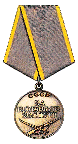 
Подвиг: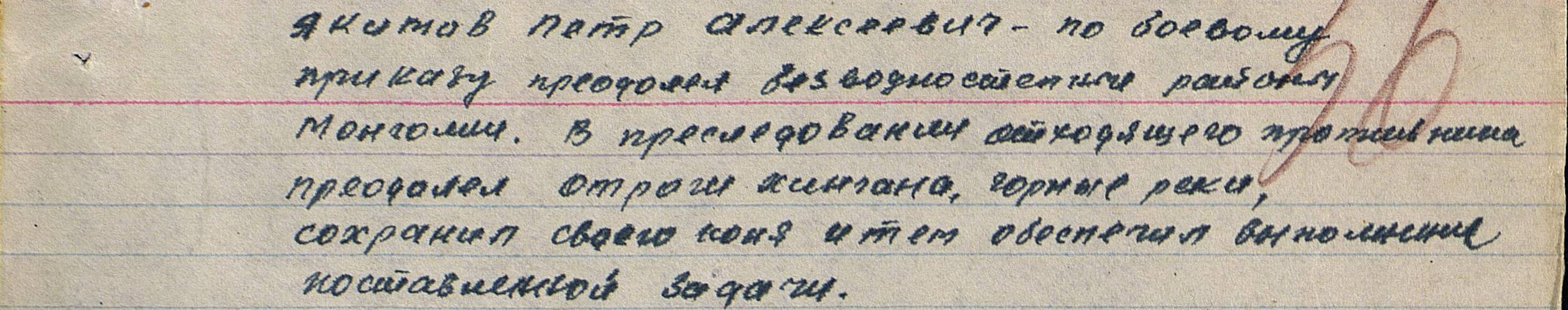 